Tableaux de rapport 90.30.a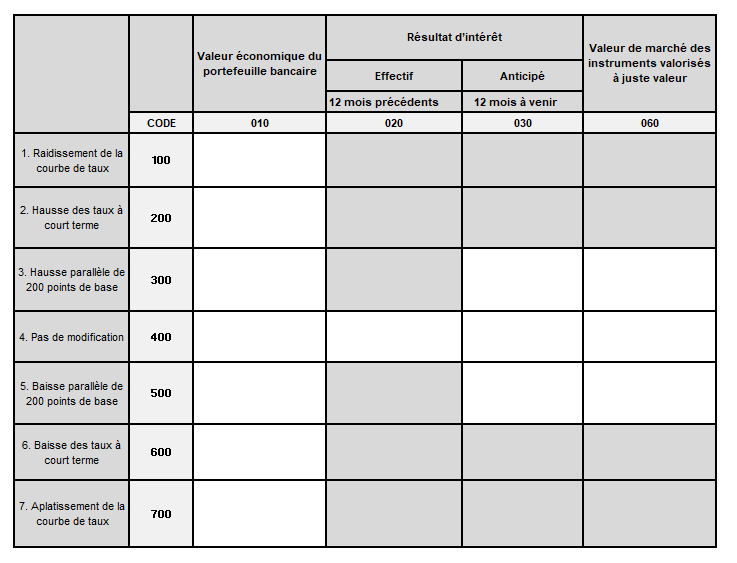 Tableaux de rapport 90.30.b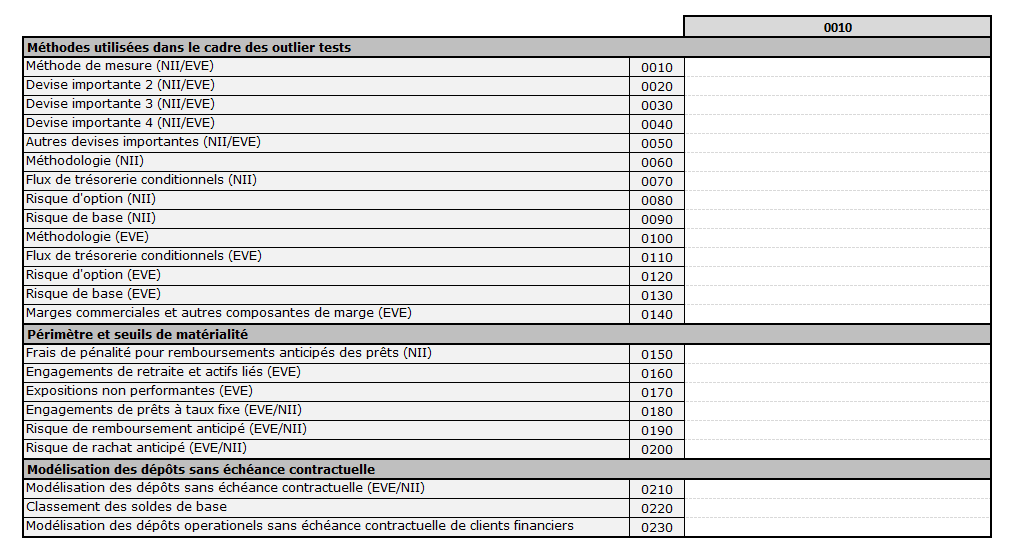 Tableaux de rapport 90.30.c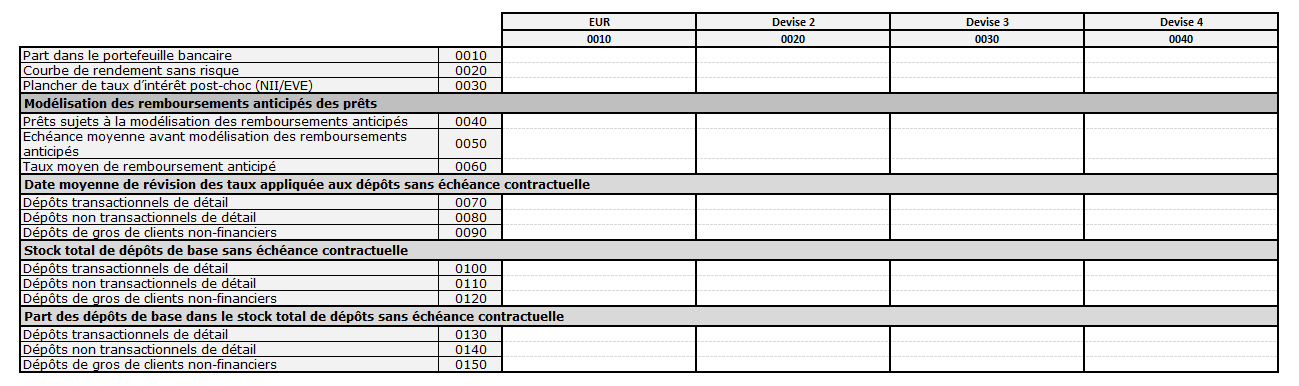 boulevard de Berlaimont 14 – 1000 Bruxellestél. +32 2 221 38 12numéro d’entreprise: 0203.201.340RPM Bruxelleswww.bnb.be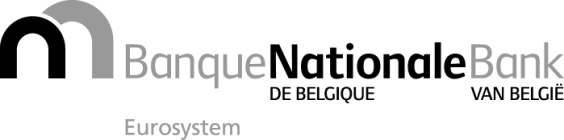 PublicBruxelles, le 27 juin 2023Annexe 2 à la circulaire NBB_2023_07Annexe 2 à la circulaire NBB_2023_07Tableaux de rapport 90.30.a, 90.30.b et 90.30.cTableaux de rapport 90.30.a, 90.30.b et 90.30.c